INVITATION A LA PRATIQUE DU LANCE CANARD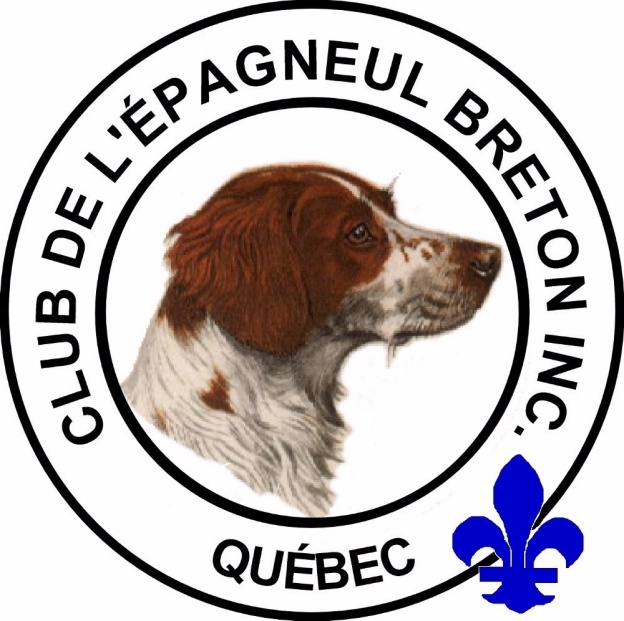 LE SAMEDI  26 MAI  2018 SAMEDI 26 MAI 2018Programme de la journée 	vers 08h30 acceuil des participants						vers 09h00 début de l’activitéIl y aura possibilité de pratiquer  le rapport avec les lances canard.  Au sol.Il est de votre responsabilité de vous procurer des canards morts ou autre oiseau. ainsi que des amorces pour lancer et faire rapporter votre chien à l’eau; pour les tests W.R.T. (water retriever test). Les amorces seront fournit par le Club de L’Epagneul Breton, seulement pour les tests  et non les pratiques. Amorces 209N.B.    Il est impératif d’avoir son permis de chasse au petit gibier  en votre  possession	ainsi que votre dossard orange.        INVITATION POUR LA CONFORMATION ET LE  T.A.N. LE DIMANCHE LE 27 MAI 2018 DIMANCHE LE 27 MAI 2018BULLETIN D’ENGAGEMENT1 engagement par chien Cloture des inscriptions le 18 MAI 2018T.A.N (test d’aptitude naturelles)// Confirmation au standard8h00 :			Accueil des participants sous le chapiteau8h30 :			Appel des concurrents pour la conformation10h00 /11h00 : 	Départ sur le terrain pour le T.A.N.12h00 :		Repas du midi sous la tente, autour des amis13h00 :		Départ sur le terrain pour le T.A.N.14h30 :		Proclamation des résultats (diplôme)Nom du Chien et affixe :									Sexe :		Né(e) le :			No d’enregistrement :				No. Tatouage ou puce :			Stéréliser oui         ou non			Nom et Prénom du Propriétaire :					__________________Adresse :					code postal			____________Tel :			 cell :				Email :					Veuillez vous munir : du certificat d’enregistrement de votre chien, d’une laisse, d’un sifflet, d’une gamelle et d’eau pour votre compagnon.Aucune responsabilité : Les propriétaires, présentateurs et autres accompagnateurs des sujets engagés ou pas, sont entièrement responsables de tout accident, dégradations ou autre et renoncent à tout recours contre l’organisation et l’organisateur.Confirmation adhérent du C.E.B.						cout : 20.00$T.A.N	Adhérent du C.E.B.							cout : 25.00$Non Adhérent 								cout : 50.00$TOTAL :_______________**NOTE**N’Oubliez-pas d’inclure les copies de l’enregistrement de votre chien et d’apporter votre gouterFaire votre chèque et postez votre inscription au nom :CLUB DE L’EPAGNEUL BRETON141 rue SenécalRepentigny, Qc J5Y 1R9  A/S Monsieur Reynald LefebvreR. LefebvrePrésident C.E.B.